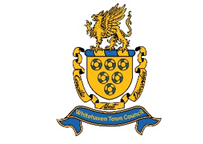 Whitehaven Town Council, Room 3, The Civic Hall, Lowther Street, Whitehaven, Cumbria, CA28 7SHTelephone: 01946 67366	Email: clerk@whitehaventowncouncil.co.uk___________________________________________________________________________________________CONSENT FORMYour privacy is important to us and we would like to communicate with you about the council and its activities.  To do so we need your consent.  Please fill in your name and address and other contact information below and confirm your consent by ticking the boxes below.”Please confirm your consent below.  You can grant consent to any or all of the purposes listed. You can find out more about how we use your data from our “Privacy Notice” which is available from our website or from the Town Office at Room 3, The Civic Hall, Lowther Street, Whitehaven, Cumbria CA28 7SH.  You can withdraw or change your consent at any time by contacting the council office.  We may contact you with regards to your allotment tenancy agreement and the annual rental charge.We may contact you to keep you informed about what is going on with the council’s allotments including news, events, and meetings.  These communications may also sometimes appear on our website, or in printed form.We may use your name and photo in our newsletters, bulletins or on our website.If you are aged 13 or under your parent or guardian should fill in their details below to confirm their consentName_______________________________________________________________Address       _____________________________________________________________________________________________________________________________________________________________________________________________________________________________________________________________________________________Signature _______________________________________________________________Date_______________________________________________________________Keeping in touch:Yes please, I would like to receive communications by emailYes please, I would like to receive communications by telephoneYes please, I would like to receive communications by postPlease return the form to Whitehaven Town Council, Room 3, The Civic Hall, Lowther Street, Whitehaven, Cumbria CA28 7SH.If you have any queries as to why you have received this letter then please contact Whitehaven Town Council on 01946 67366.Yours sincerelyMarlene Jewell                                                                                                                                                                                                                                                                                      Whitehaven Town Council